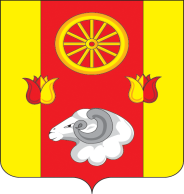       АДМИНИСТРАЦИЯ	                                                                     Привольненского                     	     сельского поселения Ремонтненского  района                                                      Ростовской  области                                                                             347490  п. Привольный       ул. Советская 21              тел.36-2-41       05.10.2020 г.  № 441Отчет о проделанной работе Привольненского сельского поселения по гармонизации межэтнических отношений с 01. 09. 2020 г. по 01. 10. 2020 г. Проведение заседаний консультативных советов и малых советов       2. Информация о ходе выполнения муниципальных программ борьбы с экстремизмом и планов по гармонизации межэтнических отношенийПроведенные сходы граждан4. В случаях возникновения конфликтных ситуаций: (обобщенная информация)5. Информация о деятельности добровольных народных дружин6. Факты уничтожения посевов при несанкционированном выпасе скотаГлава  Администрации Привольненского сельского поселения                                  _________   / В.Н. Мироненко /Исп.: Сарычева И.А.  (8 – 918 – 548 – 60 – 25)датаКоличество участниковповестка дняпринятые решениянаименование мероприятия дата проведения№ пунктов программ (планов)объем выполненияУчастие в детском фестивале моделей военной техники #ДВПОБЕДА#УРОКИВТОРОЙМИРОВОЙ03.09.2020г. на страничке в ОККомплексный план работы Малого совета по вопросам межэтнических отношений при Администрации Привольненского сельского поселения на 2020г.https://ok.ru/profile/592219744787/statuses/152230229609235Онлайн-урок памяти: "Трагедия Беслана"03.09.2020г. на страничке в ОККомплексный план работы Малого совета по вопросам межэтнических отношений при Администрации Привольненского сельского поселения на 2020г.https://ok.ru/profile/592219744787/statuses/152229898193683Онлайн-флешмоб «Свеча мира», посвященный Дню солидарности в борьбе с терроризмом 03.09.2020г на страничке в ОККомплексный план работы Малого совета по вопросам межэтнических отношений при Администрации Привольненского сельского поселения на 2020г.https://privolnenskoesp.ru/mezhnatsionalnye-otnosheniya/novosti/3796-3-sentyabrya-v-privolnenskom-selskom-poselenii-proshel-onlajn-fleshmob-svecha-mira-posvyashchennyj-dnyu-solidarnosti-v-borbe-s-terrorizmom-2.htmlРаздача памяток о мерах по противодействию терроризму «Защити себя и своих детей», «Как не стать жертвой террористов», «Если вы обнаружили подозрительные предметы».03.09.2020г на страничке в ОККомплексный план работы Малого совета по вопросам межэтнических отношений при Администрации Привольненского сельского поселения на 2020г.https://privolnenskoesp.ru/mezhnatsionalnye-otnosheniya/novosti/3798-molodezh-dona-protiv-terrorizma-2.htmlУчастие в пляжном-уличном волейболе на Кубок главы Администрации Ремонтненского района25.09.2020г с. РемонтноеКомплексный план работы Малого совета по вопросам межэтнических отношений при Администрации Привольненского сельского поселения на 2020г.https://privolnenskoesp.ru/novosti/3802-kubok-glavy-administratsii-remontneskogo-rajona-snova-u-privolentsev.htmlhttps://vk.com/public199166617дата и место проведенияколичество участниковкто проводилподнимаемые вопросыпринятые решения-----дата и место причины конфликтаустановочные данные участниковпринятые меры по локализации конфликтапринятые процессуальные решения----------наименование мероприятия численность дружинниковФИО руководителя дружиныэтнический состав дружиныПатрулирование улиц  в выходные и праздничные дни п. Привольный и п. Новопривольный (01.09.2020 г.- 01.10.2020г.)14Кондратенко Денис ВикторовичДаргинец - 4  чел.Чеченец – 1 чел.Русские - 9 чел.дата и местопричинитель вреда (ФИО, национальность)пострадавший (ФИО, национальность)меры, принятые органами власти----